Приложение № 1 к решению Думыгородского округа от 24.05.2023 года № 22/3ПРОЕКТ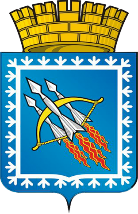 РОССИЙСКАЯ ФЕДЕРАЦИЯ – РОССИЯСВЕРДЛОВСКАЯ ОБЛАСТЬгородской округ ЗАТО Свободный-е очередное заседание Думы городского округаРЕШЕНИЕ № ____от     ____________  2022 годаО внесении изменений и дополнений в Устав городского округа ЗАТО СвободныйРассмотрев представленные рабочей группой предложения по внесению изменений и дополнений в Устав городского округа ЗАТО Свободный, руководствуясь статьями 16, 22, 44 Устава городского округа и результатами публичных слушаний, состоявшихся    _________  2023 года, Дума городского округа РЕШИЛА:   1.    Внести в Устав городского округа ЗАТО Свободный следующие изменения и дополнения:         1.   В статью 9.  Местный референдум               Абзац первый пункта 4 изложить в следующей редакции:          «4. Каждый гражданин Российской Федерации или группа граждан, имеющие право на участие в местном референдуме, вправе образовать инициативную группу по проведению местного референдума в количестве, определенном законом Свердловской области.».         2.   Наименование главы 4 изложить в следующей редакции:         «Глава 4. Органы местного самоуправления и должностные лица местного самоуправления.».3.   В статью 25. Досрочное прекращение полномочий депутата      Дополнить пункт 1 подпунктом 10.1 следующего содержания:         «10.1) в случае отсутствия депутата Думы городского округа без уважительных причин на всех заседаниях Думы городского округа в течение шести месяцев подряд;».4.   В статью 26. Трудовые и социальные гарантии для депутата       Дополнить пунктом 10.1 следующего содержания:«10.1 Депутату Думы городского округа за счет средств бюджета городского округа устанавливаются гарантии по возмещению расходов, связанных со служебной командировкой (в случае направления его в служебную командировку в связи с осуществлением полномочий депутата Думы городского округа), в порядке и размерах, установленных нормативным правовым актом Думы городского округа.».5.   В статью 28. Трудовые и социальные гарантии для главы городского округа       Дополнить пунктом 9 следующего содержания:«9. Главе городского округа за счет средств бюджета городского округа устанавливаются гарантии по возмещению расходов, связанных со служебной командировкой, в порядке и размерах, установленных нормативным правовым актом Думы городского округа.».6.   В главу 4. Органы местного самоуправления и должностные лица местного самоуправления     Дополнить статьёй 33.1 следующего содержания:«Статья 33.1. Перераспределение отдельных полномочий между органами местного самоуправления и органами государственной власти Свердловской области1. Полномочия по решению вопроса местного значения в сфере рекламы осуществляются соответствующими органами государственной власти Свердловской области в соответствии с Законом Свердловской области от 20.07.2015 № 85-ОЗ «О перераспределении отдельных полномочий в сфере рекламы между органами местного самоуправления городских округов и муниципальных районов, расположенных на территории Свердловской области, и органами государственной власти Свердловской области».».   2.    Главе городского округа зарегистрировать изменения и дополнения в Устав городского округа ЗАТО Свободный в Главном управлении Министерства юстиции Российской Федерации по Свердловской области.3.    Настоящее решение, изменения и дополнения в Устав городского округа ЗАТО Свободный после государственной регистрации опубликовать в газете «Свободные вести» и разместить на официальном сайте Думы городского округа ЗАТО Свободный.4.    Настоящее решение, изменения и дополнения в Устав городского округа ЗАТО Свободный вступают в силу с момента опубликования в газете «Свободные вести».5.    Контроль за исполнением данного решения возложить на председателя Думы городского округа.Глава городского округа ЗАТО Свободный	А.В. ИВАНОВПредседатель Думы городского округа ЗАТО Свободный                                                               Е.В. САЛОМАТИНА